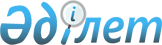 "2010-2012 жылдарға арналған қалалық бюджет туралы" Шахтинск қалалық мәслихаттың 2009 жылғы 22 желтоқсандағы XVII сессиясының N 516/17 шешіміне өзгерістер енгізу туралы
					
			Күшін жойған
			
			
		
					Қарағанды облысы Шахтинск қалалық мәслихатының IV шақырылған XXII сессиясының 2010 жылғы 11 тамыздағы N 586/22 шешімі. Қарағанды облысы Шахтинск қаласының Әділет басқармасында 2010 жылғы 25 тамызда N 8-8-83 тіркелді. Мерзімінің өтуіне байланысты өз қызметін тоқтатқан (Қарағанды облысы Шахтинск қалалық мәслихат аппаратының 2012 жылғы 26 қаңтардағы N 2-13/19 хатымен)      РҚАО ескертпесі.

      Мәтінде авторлық орфография және пунктуация сақталған.      Ескерту. Мерзімінің өтуіне байланысты өз қызметін тоқтатқан (Қарағанды облысы Шахтинск қалалық мәслихат аппаратының 2012.01.26 N 2-13/19 хатымен).

      Қазақстан Республикасының 2008 жылғы 4 желтоқсандағы Бюджет кодексіне, Қазақстан Республикасының 2001 жылғы 23 қаңтардағы "Қазақстан Республикасындағы жергілікті мемлекеттік басқару және өзін-өзі басқару туралы" Заңына сәйкес, қалалық мәслихат ШЕШІМ ЕТТІ:



      1. Шахтинск қалалық мәслихатының 2009 жылғы 22 желтоқсандағы XVII сессиясының "2010-2012 жылдарға арналған қалалық бюджет туралы" N 516/17 шешіміне (нормативтік құқықтық актілерді мемлекеттік тіркеу Тізімінде тіркелген нөмірі 8-8-74, 2010 жылғы 12 ақпандағы N 6 (1011) "Шахтинский вестник" газетінде жарияланған, Шахтинск қалалық мәслихатының 2010 жылғы 16 сәуірдегі XX сессиясының "2010-2012 жылдарға арналған қалалық бюджет туралы" Шахтинск қалалық мәслихаттың 2009 жылғы 22 желтоқсандағы XVII сессиясының N 516/17 шешіміне өзгерістер мен толықтырулар енгізу туралы" N 568/20 шешімімен (нормативтік құқықтық актілерді мемлекеттік тіркеу Тізімінде тіркелген нөмірі 8-8-79, 2010 жылғы 30 сәуірдегі N 17 (1022) "Шахтинский вестник" газетінде жарияланған) келесі өзгерістер енгізілсін:



      1) 1 тармақтағы:

      1) тармақшада:

      "3 428 266" сандары "3 582 458" деген сандарға ауыстырылсын;

      "640 023" сандары "794 215" деген сандарға ауыстырылсын;

      2) тармақшада:

      "3 457 267" сандары "3 611 459" сандарына ауыстырылсын.



      2. Көрсетілген шешімнің 1, 7 қосымшалары енгізілген өзгерістерді ескере отырып 1, 2 қосымшаларына сәйкес жаңа редакцияда мазмұндалсын.



      3. Осы шешім 2010 жылдың 1 қаңтарынан бастап қолданысқа енеді.      Сессия төрайымы                            И. Крамарева      Қалалық мәслихаттың

      хатшысы                                    Ә. Сатова

Қалалық мәслихаттың

2010 жылғы 11 тамыздағы

XXII кезектен тыс сессиясының

N 586/22 шешіміне

1 қосымшаҚалалық маслихаттың 2009 жылғы

22 желтоқсандағы XVII сессиясының

N 516/17 шешіміне

1 қосымша 

2010 жылға арналған қалалық бюджет

Қалалық мәслихаттың

2010 жылғы 11 тамыздағы

XXII сессиясының кезектен тыс

N 586/22 шешіміне

2 қосымшаҚалалық Мәслихаттың 2009 жылғы

22 желтоқсандағы XVII сессиясының

N 516/17 шешіміне

7 қосымша 

2010 жылға арналған Долинка кентінде іске асырылатын бюджеттік бағдарламалар бойынша шығындар
					© 2012. Қазақстан Республикасы Әділет министрлігінің «Қазақстан Республикасының Заңнама және құқықтық ақпарат институты» ШЖҚ РМК
				СанатыСанатыСанатыСанатыСомасы (мың теңге)СыныбыСыныбыСыныбыСомасы (мың теңге)Iшкi сыныбыIшкi сыныбыСомасы (мың теңге)АтауыСомасы (мың теңге)12345I. КІРІСТЕР35824581Салықтық түсімдер79421501Табыс салығы628752Жеке табыс салығы6287503Әлеуметтiк салық245591Әлеуметтік салық2455904Меншiкке салынатын салықтар6557211Мүлiкке салынатын салықтар2692013Жер салығы3359734Көлiк құралдарына салынатын салық5054705Тауарларға, жұмыстарға және қызметтерге салынатын iшкi салықтар426952Акциздер36303Табиғи және басқа ресурстарды пайдаланғаны үшiн түсетiн түсiмдер292054Кәсiпкерлiк және кәсiби қызметтi жүргiзгенi үшiн алынатын алымдар88605Құмар ойын бизнеске салық100008Заңдық мәнді іс-әрекеттерді жасағаны және (немесе) оған уәкілеттігі бар мемлекеттік органдар немесе лауазымды адамдар құжаттар бергені үшін алынатын міндетті төлемдер83651Мемлекеттік баж83652Салықтық емес түсiмдер490201Мемлекеттік меншіктен түсетін кірістер45675Мемлекет меншігіндегі мүлікті жалға беруден түсетін кірістер456702Мемлекеттік бюджеттен қаржыландырылатын мемлекеттік мекемелердің тауарларды (жұмыстарды, қызметтер көрсетуді) өткізуінен түсетін түсімдер531Мемлекеттік бюджеттен қаржыландырылатын мемлекеттік мекемелердің тауарларды (жұмыстарды, қызметтер көрсетуді) өткізуінен түсетін түсімдер5306Басқа да салықтық емес түсiмдер2821Басқа да салықтық емес түсiмдер2823Негізгі капиталды сатудан түсетін түсімдер2350003Жердi және материалдық емес активтердi сату235001Жерді сату230002Материалдық емес активтердi сату5004Трансферттердің түсімдері275984102Мемлекеттiк басқарудың жоғары тұрған органдарынан түсетiн трансферттер27598412Облыстық бюджеттен түсетiн трансферттер2759841Функционалдық топФункционалдық топФункционалдық топФункционалдық топФункционалдық топФункционалдық топСомасы (мың теңге)Кіші функцияКіші функцияКіші функцияКіші функцияКіші функцияСомасы (мың теңге)Бюджеттік бағдарламалардың әкiмшiсiБюджеттік бағдарламалардың әкiмшiсiБюджеттік бағдарламалардың әкiмшiсiБюджеттік бағдарламалардың әкiмшiсiСомасы (мың теңге)БағдарламаБағдарламаБағдарламаСомасы (мың теңге)Кіші бағдарламаКіші бағдарламаСомасы (мың теңге)АтауыСомасы (мың теңге)II. ШЫҒЫСТАР361145901Жалпы сипаттағы мемлекеттiк қызметтер1349081Мемлекеттiк басқарудың жалпы функцияларын орындайтын өкiлдi, атқарушы және басқа органдар99282112Аудан (облыстық маңызы бар қала) мәслихатының аппараты18265001Аудан (облыстық маңызы бар қала) мәслихатының қызметін қамтамасыз ету жөніндегі қызметтер17775004Мемлекеттік органдарды материалдық-техникалық жарақтандыру490122Аудан (облыстық маңызы бар қала) әкімінің аппараты43267001Аудан (облыстық маңызы бар қала) әкімінің қызметін қамтамасыз ету жөніндегі қызметтер43067004Мемлекеттік органдарды материалдық-техникалық жарақтандыру200123Қаладағы аудан, аудандық маңызы бар қала, кент, ауыл (село), ауылдық (селолық) округ әкімінің аппараты37750001Қаладағы аудан, аудандық маңызы бар қаланың, кент, ауыл (село), ауылдық (селолық) округ әкімінің қызметін қамтамасыз ету жөніндегі37350023Мемлекеттік органдарды материалдық-техникалық жарақтандыру4002Қаржылық қызмет21096452Ауданның (облыстық маңызы бар қаланың) қаржы бөлімі21096001Аудандық бюджеттi орындау және коммуналдық меншiктi (облыстық маңызы бар қала) саласындағы мемлекеттiк саясатты iске асыру жөнiндегi12304003Салық салу мақсатында мүлікті бағалауды жүргізу742011Коммуналдық меншікке түскен мүлікті есепке алу, сақтау, бағалау және сату7695019Мемлекеттік органдарды материалдық-техникалық жарақтандыру3555Жоспарлау және статистикалық қызмет14530453Ауданның (облыстық маңызы бар қаланың) экономика және бюджеттік жоспарлау бөлімі14530001Экономикалық саясатты, мемлекеттік жоспарлау жүйесін қалыптастыру және дамыту және ауданды (облыстық маңызы бар қаланы) басқару саласындағы мемлекеттік саясатты іске асыру жөніндегі қызметтер14260005Мемлекеттік органдарды материалдық-техникалық жарақтандыру27002Қорғаныс77771Әскери мұқтаждар7677122Аудан (облыстық маңызы бар қала) әкімінің аппараты7677005Жалпыға бірдей әскери міндетті атқару шеңберіндегі іс-шаралар76772Төтенше жағдайлар жөніндегі жұмыстарды ұйымдастыру100122Аудан (облыстық маңызы бар қала) әкімінің аппараты100007Аудандық (қалалық) ауқымдағы дала өрттерінің, сондай-ақ мемлекеттік өртке қарсы қызмет органдары құрылмаған елді мекендерде өрттердің алдын алу және оларды сөндіру жөніндегі іс-шаралар10003Қоғамдық тәртіп, қауіпсіздік, құқықтық, сот, қылмыстық - атқару қызметі122191Құқық қорғау қызметi12219458Ауданның (облыстық маңызы бар қаланың) тұрғын үй-коммуналдық шаруашылығы, жолаушылар көлігі және автомобиль жолдары бөлімі12219021Елді мекендерде жол жүрісі қауіпсіздігін қамтамасыз ету1221904Бiлiм беру12927811Мектепке дейiнгi тәрбие және оқыту196302471Ауданның (облыстық маңызы бар қаланың) білім, дене шынықтыру және спорт бөлімі196302003Мектепке дейінгі тәрбие ұйымдарының қызметін қамтамасыз ету1963022Бастауыш, негізгі орта және жалпы орта білім беру876635471Ауданның (облыстық маңызы бар қаланың) білім, дене шынықтыру және спорт бөлімі876635004Жалпы білім беру800654005Балалар мен жеткiншектерге қосымша бiлiм беру759814Техникалық және кәсіптік, орта білімнен кейінгі білім беру15757471Ауданның (облыстық маңызы бар қаланың) білім, дене шынықтыру және спорт бөлімі15757007Кәсіптік оқытуды ұйымдастыру157579Бiлiм беру саласындағы өзге де қызметтер204087471Ауданның (облыстық маңызы бар қаланың) білім, дене шынықтыру және спорт бөлімі204087009Ауданның (облыстық маңызы бар қаланың) мемлекеттiк бiлiм беру мекемелер үшiн оқулықтар мен оқу-әдістемелік кешендерді сатып алу және жеткізу19969010Аудандық (қалалық) ауқымдағы мектеп олимпиадаларын және мектептен тыс іс-шараларды өткiзу391016Өңірлік жұмыспен қамту және кадрларды қайта даярлау стратегиясын іске асыру шеңберінде білім беру объектілерін күрделі, ағымды жөндеу18372706Әлеуметтiк көмек және әлеуметтiк қамсыздандыру1764992Әлеуметтiк көмек153658451Ауданның (облыстық маңызы бар қаланың) жұмыспен қамту және әлеуметтік бағдарламалар бөлімі140132002Еңбекпен қамту бағдарламасы17740005Мемлекеттік атаулы әлеуметтік көмек9136006Тұрғын үй көмегі15345007Жергілікті өкілетті органдардың шешімі бойынша мұқтаж азаматтардың жекелеген топтарына әлеуметтік көмек33129010Үйден тәрбиеленіп оқытылатын мүгедек балаларды материалдық қамтамасыз ету851014Мұқтаж азаматтарға үйде әлеуметтiк көмек көрсету2707401618 жасқа дейінгі балаларға мемлекеттік жәрдемақылар1967017Мүгедектерді оңалту жеке бағдарламасына сәйкес, мұқтаж мүгедектерді міндетті гигиеналық құралдармен қамтамасыз етуге, және ымдау тілі мамандарының, жеке көмекшілердің қызмет көрсету18765019Ұлы Отан соғысындағы Жеңiстiң 65 жылдығына орай Ұлы Отан соғысының қатысушылары мен мүгедектерiне Тәуелсiз Мемлекеттер Достастығы елдерi бойынша, Қазақстан Республикасының аумағы бойынша жол жүруiн, сондай-ақ оларға және олармен бiрге жүретiн адамдарға Мәскеу, Астана қалаларында мерекелiк iс-шараларға қатысуы үшiн тамақтануына, тұруына, жол жүруiне арналған шығыстарын төлеудi қамтамасыз ету818020Ұлы Отан соғысындағы Жеңiстiң 65 жылдығына орай Ұлы Отан соғысының қатысушылары мен мүгедектерiне, сондай-ақ оларға теңестiрiлген, оның iшiнде майдандағы армия құрамына кiрмеген, 1941 жылғы 22 маусымнан бастап 1945 жылғы 3 қыркүйек аралығындағы кезеңде әскери бөлiмшелерде, мекемелерде, әскери-оқу орындарында әскери қызметтен өткен, запасқа босатылған (отставка), "1941-1945 жж. Ұлы Отан соғысында Германияны жеңгенi үшiн" медалiмен немесе "Жапонияны жеңгенi үшiн" медалiмен марапатталған әскери қызметшiлерге, Ұлы Отан соғысы жылдарында тылда кемiнде алты ай жұмыс iстеген (қызметте болған) адамдарға бiржолғы материалдық көмек төлеу15307471Ауданның (облыстық маңызы бар қаланың) білім, дене шынықтыру және спорт бөлімі13526012Білім беру ұйымдарының күндізгі оқу нысанының оқушылары мен тәрбиеленушілерін әлеуметтік қолдау135269Әлеуметтiк көмек және әлеуметтiк қамтамасыз ету салаларындағы өзге де қызметтер22841451Ауданның (облыстық маңызы бар қаланың) жұмыспен қамту және әлеуметтік бағдарламалар бөлімі22841001Жергiлiктi деңгейде халық үшiн әлеуметтiк бағдарламаларды жұмыспен қамтуды қамтамасыз етудi iске асыру саласындағы мемлекеттiк саясатты iске асыру жөнiндегi қызметтер22054011Жәрдемақыларды және басқа да әлеуметтік төлемдерді есептеу, төлеу мен жеткізу бойынша қызметтерге ақы төлеу677022Мемлекеттік органдарды материалдық-техникалық жарақтандыру11007Тұрғын үй-коммуналдық шаруашылық14762531Тұрғын үй шаруашылығы105258458Ауданның (облыстық маңызы бар қаланың) тұрғын үй-коммуналдық шаруашылық, жолаушылар көлігі және автомобиль жолдары бөлімі4731003Мемлекеттік тұрғын үй қорының сақталуын ұйымдастыру4731472Ауданның (облыстық маңызы бар қаланың) құрылыс, сәулет және қала құрылысы бөлімі100527003Мемлекеттік коммуналдық тұрғын үй қорының үй құрылысы және (немесе) сатып алу92527004Инженерлiк коммуникациялық инфрақұрылымды дамыту және жайластыру80002Коммуналдық шаруашылық1256582458Ауданның (облыстық маңызы бар қаланың) тұрғын үй-коммуналдық шаруашылық, жолаушылар көлігі және автомобиль жолдары бөлімі1170548011Шағын қалаларды жылумен жабдықтауды үздіксіз қамтамасыз ету1118704030Өңірлік жұмыспен қамту және кадрларды қайта даярлау стратегиясын іске асыру шеңберінде инженерлік коммуникациялық инфрақұрылымды жөндеу және елді-мекендерді көркейту51844472Ауданның (облыстық маңызы бар қаланың) құрылыс,сәулет және қала құрылысы бөлімі86034005Коммуналдық шаруашылығын дамыту860343Елді-мекендерді көркейту114413123Қаладағы аудан, аудандық маңызы бар қала, кент, ауыл (село), ауылдық (селолық) округ әкімінің аппараты26254008Елді мекендерде көшелерді жарықтандыру17606009Елді мекендердің санитариясын қамтамасыз ету355011Елді мекендерді абаттандыру мен көгалдандыру8293458Ауданның (облыстық маңызы бар қаланың) тұрғын үй-коммуналдық шаруашылық, жолаушылар көлігі және автомобиль жолдары бөлімі88159015Елдi мекендердегі көшелердi жарықтандыру11196016Елдi мекендердiң санитариясын қамтамасыз ету12302017Жерлеу орындарын күтiп-ұстау және туысы жоқтарды жерлеу950018Елдi мекендердi абаттандыру және көгалдандыру6371108Мәдениет, спорт, туризм және ақпараттық кеңістiк1697801Мәдениет саласындағы қызмет66977455Ауданның (облыстық маңызы бар қаланың) мәдениет және тілдерді дамыту бөлімі66977003Мәдени-демалыс жұмысын қолдау669772Спорт1636471Ауданның (облыстық маңызы бар қаланың) білім, дене шынықтыру және спорт бөлімі1636014Аудандық (облыстық маңызы бар қалалық) деңгейде спорттық жарыстар өткiзу16363Ақпараттық кеңiстiк58231455Ауданның (облыстық маңызы бар қаланың) мәдениет және тілдерді дамыту бөлімі49481006Аудандық (қалалық) кiтапханалардың жұмыс iстеуi46347007Мемлекеттік тілді және Қазақстан халықтарының басқа да тілді дамыту3134456Ауданның (облыстық маңызы бар қаланың) ішкі саясат бөлімі8750002Газеттер мен журналдар арқылы мемлекеттік ақпараттық саясат жүргізу8150005Телерадиохабарлары арқылы мемлекеттік ақпараттық саясат жүргізу6009Мәдениет, спорт, туризм және ақпараттық кеңiстiктi ұйымдастыру жөніндегі өзге де қызметтер42936455Ауданның (облыстық маңызы бар қаланың) мәдениет және тілдерді дамыту бөлімі27500001Жергілікті деңгейде тілдерді және мәдениетті дамыту саласындағы мемлекеттік саясатты іске асыру жөніндегі қызметтер5790004Өңірлік жұмыспен қамту және кадрларды қайта даярлау стратегиясын іске асыру шеңберінде мәдениет объектілерін күрделі, ағымды жөндеу21530011Мемлекеттік органдарды материалдық-техникалық жарақтандыру180456Ауданның (облыстық маңызы бар қаланың) ішкі саясат бөлімі15436001Жергілікті деңгейде аппарат, мемлекеттілікті нығайту және азаматтардың әлеуметтік сенімділігін қалыптастыруда мемлекеттік саясатты іске асыру жөніндегі қызметтер9759003Жастар саясаты саласындағы өңірлік бағдарламаларды iске асыру5557004Ақпараттық жүйелер құру12010Ауыл, су, орман, балық шаруашылығы, ерекше қорғалатын табиғи аумақтар, қоршаған ортаны және жануарлар дүниесін қорғау, жер қатынастары1148391Ауыл шаруашылығы6509474Ауданның (облыстық маңызы бар қаланың) ауыл шаруашылығы және ветеринария бөлімі6509001Жергілікті деңгейде ауыл шаруашылығы және ветеринария саласындағы мемлекеттік саясатты іске асыру жөніндегі қызметтер5123002Ақпараттық жүйелер құру120004Мемлекеттік органдарды материалдық-техникалық жарақтандыру732007Қаңғыбас иттер мен мысықтарды аулауды және жоюды ұйымдастыру5342Су шаруашылығы95856472Ауданның (облыстық маңызы бар қаланың) құрылыс, сәулет және қала құрылысы бөлімі95856012Сумен жабдықтау жүйесін дамыту958566Жер қатынастары11072463Ауданның (облыстық маңызы бар қаланың) жер қатынастары бөлімі11072001Аудан (облыстық маңызы бар қала) аумағында жер қатынастарын реттеу саласындағы мемлекеттік саясатты іске асыру жөніндегі қызметтер4772003Елді мекендерді жер-шаруашылық орналастыру6000005Ақпараттық жүйелер құру120008Мемлекеттік органдарды материалдық-техникалық жарақтандыру1809Ауыл, су, орман, балық шаруашылығы және қоршаған ортаны қорғау мен жер қатынастары саласындағы өзге де қызметтер1402474Ауданның (облыстық маңызы бар қаланың) ауыл шаруашылығы және ветеринария бөлімі1402013Эпизоотияға қарсы іс-шаралар жүргізу140211Өнеркәсіп, сәулет, қала құрылысы және құрылыс қызметі80802Сәулет, қала құрылысы және құрылыс қызметі8080472Ауданның (облыстық маңызы бар қаланың) құрылыс, сәулет және қала құрылысы бөлімі8080001Құрылыс, сәулет және қала құрылысы бөлімінің қызметін қамтамасыз ету жөніндегі қызметтер7764013Аудан аумағында қала құрылысын дамытудың кешенді схемаларын, аудандық (облыстық) маңызы бар қалалардың, кенттердің және өзге де ауылдық елді мекендердің бас жоспарларын әзірлеу31612Көлiк және коммуникация1203601Автомобиль көлiгi120360123Қаладағы аудан, аудандық маңызы бар қала, кент, ауыл (село), ауылдық (селолық) округ әкімінің аппараты21600013Аудандық маңызы бар қалаларда, кенттерде, ауылдарда (селоларда), ауылдық (селолық) округтерде автомобиль жолдарының жұмыс істеуін21600458Ауданның (облыстық маңызы бар қаланың) тұрғын үй-коммуналдық шаруашылығы, жолаушылар көлігі және автомобиль жолдары бөлімі98760022Көлік инфроқұрылымын дамыту18350023Автомобиль жолдарының жұмыс істеуін қамтамасыз ету8041013Басқалар498913Кәсiпкерлiк қызметтi қолдау және бәсекелестікті қорғау8408469Ауданның (облыстық маңызы бар қаланың) кәсiпкерлiк бөлiмi8408001Жергілікті деңгейде кәсіпкерлік, өнеркәсіп саласындағы мемлекеттік саясатты іске асыру жөніндегі қызметтер7138003Кәсiпкерлiк қызметтi қолдау12709Басқалар41483452Ауданның (облыстық маңызы бар қаланың) қаржы бөлімі12749012Ауданның (облыстық маңызы бар қаланың) жергілікті атқарушы органының резерві12749458Ауданның (облыстық маңызы бар қаланың) тұрғын үй-коммуналдық шаруашылығы, жолаушылар көлігі және автомобиль жолдары бөлімі19558001Жергілікті деңгейде тұрғын үй-коммуналдық шаруашылық, жолаушылар көлігі және автомобиль жолдары саласындағы мемлекеттік саясатты іске асыру жөніндегі қызметтер18878014Мемлекеттік органдарды материалдық-техникалық жарақтандыру680471Ауданның (облыстық маңызы бар қаланың) білім, дене шынықтыру және спорт бөлімі9176001Білім, дене шынықтыру және спорт бөлімі қызметін қамтамасыз ету9026019Мемлекеттік органдарды материалдық-техникалық жарақтандыру15015Трансферттер480721Трансферттер48072452Ауданның (облыстық маңызы бар қаланың) қаржы бөлімі48072006Нысаналы пайдаланбаған (толық пайдаланбаған) трансферттерді қайтару2020Бюджет саласындағы еңбекақы төлеу қорының өзгеруіне байланысты жоғары тұрған бюджеттерге берілетін ағымдағы нысаналы трансферттер48070III. Таза бюджеттік кредиттеу0бюджеттік кредиттер0бюджеттік кредиттерді өтеу0IV. Қаржы активтерімен операциялық сальдо0қаржылық активтерді алу0мемлекеттің қаржы активтерін сатудан түсетін түсімдер0V. Бюджет дефициті (профициті)-29001VI. Бюджет дефицитін (профицитті қолдану) қаржыландыру29001қарыздар түсімдері0қарыздарды өтеу0бюджет қаражаттарының пайдаланылған қалдықтары29001Функционалдық топФункционалдық топФункционалдық топФункционалдық топФункционалдық топСомасы (мың теңге)Кіші функцияКіші функцияКіші функцияКіші функцияСомасы (мың теңге)Бюджеттік бағдарламалардың әкiмшiсiБюджеттік бағдарламалардың әкiмшiсiБюджеттік бағдарламалардың әкiмшiсiСомасы (мың теңге)БағдарламаБағдарламаСомасы (мың теңге)АтауыСомасы (мың теңге)ШЫҒЫСТАР2791301Жалпы сипаттағы мемлекеттiк қызметтер121761Мемлекеттiк басқарудың жалпы функцияларын орындайтын өкiлдi, атқарушы және басқа органдар12176123Қаладағы аудан, аудандық маңызы бар қала, кент, ауыл (село), ауылдық (селолық) округ әкімінің аппараты12176001Қаладағы аудан, аудандық маңызы бар қаланың, кент, ауыл (село), ауылдық (селолық) округ әкімінің қызметін қамтамасыз ету жөніндегі қызметтер12046023Мемлекеттік органдарды материалдық-техникалық жарақтандыру1307Тұрғын үй-коммуналдық шаруашылық104373Елді-мекендерді көркейту10437123Қаладағы аудан, аудандық маңызы бар қала, кент, ауыл (село), ауылдық (селолық) округ әкімінің аппараты10437008Елді мекендерде көшелерді жарықтандыру7428009Елді мекендердің санитариясын қамтамасыз ету355011Елді мекендерді абаттандыру мен көгалдандыру265412Көлiк және коммуникация53001Автомобиль көлiгi5300123Қаладағы аудан, аудандық маңызы бар қала, кент, ауыл (село), ауылдық (селолық) округ әкімінің аппараты5300013Аудандық маңызы бар қалаларда, кенттерде, ауылдарда (селоларда), ауылдық (селолық) округтерде автомобиль жолдарының жұмыс істеуін қамтамасыз ету5300